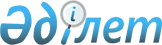 "2009 жылға арналған аудан бюджеті туралы "2008 жылғы 19 желтоқсандағы
N 88 шешіміне өзгерістер мен толықтырулар енгізу туралы
					
			Күшін жойған
			
			
		
					Ақтөбе облысы Шалқар аудандық мәслихатының 2009 жылғы 2. шілдедегі N 137 шешімі. Ақтөбе облысының Шалқар аудандық әділет басқармасында 2009 жылдың 6 тамызда N 3-13-114 тіркелді. Күші жойылды - Ақтөбе облысы Шалқар аудандық мәслихатының 2009 жылғы 28 желтоқсандағы N 166 шешімімен      Ескерту. Күші жойылды - Ақтөбе облысы Шалқар аудандық мәслихатының 2009.12.28 N 166 шешімімен.

      Қазақстан Республикасының 2001 жылғы 23 қаңтардағы N 148 "Қазақстан Республикасындағы жергілікті мемлекеттік басқару және өзін-өзі басқару туралы" Заңының 6 бабының 1 тармағының 1 тармақшасына және Қазақстан Республикасының 2008 жылғы 4 желтоқсандағы N 95 Бюджет кодексінің 106 бабының 2 тармағының 4 тармақшасына және 4 тармағына сәйкес аудандық мәслихаттың кезекті он бесінші сессиясы ШЕШІМ ЕТЕДІ:



      1. Шалқар аудандық мәслихатының 2008 жылғы 19 желтоқсандағы N 88 "2009 жылға арналған аудан бюджеті туралы" (нормативтік құқықтық актілерді мемлекеттік тіркеу тізілімінде 2009 жылы 6 қаңтардағы N 3-13-91 санымен тіркелген, "Шалқар" газетінің 2009 жылғы 10 қаңтардағы N 2 (8044) санымен жарияланған; 2008 жылғы 19 желтоқсандағы "2009 жылға арналған аудан бюджеті туралы" кезекті он бірінші сессиясының N 88 шешіміне (нормативтік құқықтық актілерді мемлекеттік тіркеу тізілімінде 2009 жылы 10 ақпандағы N 3-13-100 санымен тіркелген, "Шалқар" газетінің 2009 жылғы 18 наурыздағы N 12 (8054) санымен жарияланған; 2009 жылғы 10 ақпандағы N 111 шешімімен, нормативтік құқықтық актілерді мемлекеттік тіркеу тізілімінде 2009 жылы 28 сәуірдегі N 3-13-104 санымен тіркелген, және 2009 жылғы 6 мамырдағы "Шалқар" газетінің N 19-20 (8063) санымен жарияланған 2009 жылғы 24 сәуірдегі N 118 шешімімен енгізілген өзгерістер мен толықтыруларды еске ала отырып) төмендегі өзгерістер мен толықтырулар енгізілсін:



      1) 1 тармақтың:

      1) тармақшасында:

      Кірістер "3344203,0" саны "3363090,0" санына;

      оның ішінде:

      салықтық түсімдер "680716,0" саны "651229,0" санына,

      салықтық емес түсімдер "8984,0" саны "43084,0" санына,

      негізгі капиталды сатудан түсетін түсімдер "10800,0" саны "16187,0" санына, 

      трансферттердің түсімдері "2594363,0" саны "2603280,0" санына;



      2) тармақшасында:

      шығындар "3344203,0" саны "3363090,0" санына өзгертілсін.



       2) 13 тармақтың 1) тармақшасындағы 2 абзацтың бөлігінде "11512,0" саны "15638,0" санына алмастырылсын;

      және 14), 15) тармақшаларымен төменгі мазмұнда толықтырылсын:



      "14) Ақтөбе облыстық мәслихатының 2009 жылғы 15 шілдедегі N 206 шешімімен аудан бюджетіне облыстық бюджеттен аудан мектептерінде 1-4 сынып оқушыларын ыстық тамақпен қамтамасыз етуге 4761,0 мың теңге трансферттің бөлінгені ескерілсін және басшылыққа алынсын.

      Аталған соманы бөлу аудан әкімдігінің қаулысы негізінде жүзеге асырылады."



      15) Аудан бюджетінің 10000,0 мың теңге көлеміндегі қосымша кіріс түсімдері есебінен

      күрделі жөндеуге 3375,0 мың теңге,

      инженерлік-коммуникациялық инфрақұрылымды дамытуға 3325,0 мың теңге,

      сумен жабдықтау жүйесін дамытуға 3300,0 мың теңге бағытталсын.

      Аталған сомаларды бөлу аудан әкімдігінің қаулысы негізінде жүзеге асырылады."



      2. 1, 4 қосымшалар осы шешімнің 1, 4 қосымшаларына сәйкес оқылсын.



      3. Осы шешім Шалқар аудандық әділет басқармасында мемлекеттік тіркеуден өткен күннен бастап күшіне енеді және 2009 жылдың 1 қаңтарынан бастап қолданысқа енгізіледі.      Аудандық мәслихат            Аудандық мәслихат

     сессиясының төрағасы              хатшысы          Е.Қазбеков                  С.Тулемисов

Аудандық мәслихаттың

2009 жылғы 27 шілдедегі

кезекті он бесінші сессиясының

N 137 шешіміне 1 қосымшаШалқар ауданының 2009 жылға арналған бюджеті

Аудандық мәслихаттың

2009 жылғы 27 шілдедегі

кезекті он бесінші сессиясының

N 137 шешіміне қосымшаШалқар ауданы бойынша қала, селолық округтер әкімдіктерінің 2009 жылға арналған бюджеттік бағдарламалары бойынша қаржыландыру көлемікестенің жалғасы
					© 2012. Қазақстан Республикасы Әділет министрлігінің «Қазақстан Республикасының Заңнама және құқықтық ақпарат институты» ШЖҚ РМК
				СанатыСыныбыІшкі сыныбыЕрекшелікАтауыСомасы, мың теңгеК І Р І С Т Е Р33630901САЛЫҚТЫҚ ТҮСІМДЕР65122901Табыс салығы1970942Жеке табыс салығы19709401Төлем көзінен салық салынатын табыстардан ұсталатын жеке табыс салығы18583402Төлем көзінен салық салынбайтын табыстардан ұсталатын жеке табыс салығы756003Қызметін біржолғы талон бойынша жүзеге асыратын жеке тұлғалардан алынатын жеке табыс салығы370003Әлеуметтік салық1978941Әлеуметтік салық19789401Әлеуметтік салық19789404Меншікке салынатын салықтар2298641Мүлікке салынатын салықтар20378601Заңды тұлғалардың және жеке кәсіпкерлердің мүлкіне салынатын салық20227402Жеке тұлғалардың мүлкіне салынатын салық15123Жер салығы760901Ауыл шаруашылығы мақсатындағы жерлерге жеке тұлғалардан алынатын жер салығы6402Елді мекендер жерлеріне жеке тұлғалардан алынатын жер салығы118803Өнеркәсіп, көлік, байланыс, қорғаныс жеріне және ауыл шаруашылығына арналмаған өзге де жерге салынатын жер салығы39404Ауыл шаруашылығы мақсатындағы жерлерге заңды тұлғалардан, жеке кәсіпкерлерден, жеке нотариустар мен адвокаттардан алынатын жер салығы008Елді мекендер жерлеріне заңды тұлғалардан, жеке кәсіпкерлерден, жеке нотариустар мен адвокаттардан алынатын жер салығы59634Көлік құралдарына салынатын салық1652501Заңды тұлғалардың көлік құралдарына салынатын салық352502Жеке тұлғалардың көлік құралдарына салынатын салық130005Бірыңғай жер салығы194401Бірыңғай жер салығы194405Тауарларға, жұмыстарға және қызметтерге салынатын ішкі салықтар249642Акциздер135096Заңды және жеке тұлғалар бөлшек саудада өткізетін, сондай-ақ өзінің өндірістік мұқтаждарына пайдаланылатын бензин (авиациялықты қоспағанда) 129697Заңды және жеке тұлғаларға бөлшек саудада өткізетін, сондай-ақ өз өндірістік мұқтаждарына пайдаланылатын дизель отыны543Табиғи және басқа да ресурстарды пайдаланғаны үшін түсетін түсімдер2033215Жер учаскелерін пайдаланғаны үшін төлем203324Кәсіпкерлік және кәсіби қызметті жүргізгені үшін алынатын алымдар328201Жеке кәсіпкерлерді мемлекеттік тіркегені үшін алынатын алым54002Жекелеген қызмет түрлерімен айналысу құқығы үшін алынатын лицензиялық алым27003Заңды тұлғаларды мемлекеттік тіркегені және филиалдар мен өкілдіктерді есептік тіркегені, сондай-ақ оларды қайта тіркегені үшін алым10805Жылжымалы мүлікті кепілдікке салуды мемлекеттік тіркегені және кеменің немесе жасалып жатқан кеменің ипотекасы үшін алынатын алым12914Көлік құралдарын мемлекеттік тіркегені, сондай-ақ оларды қайта тіркегені үшін алым21618Жылжымайтын мүлікке және олармен мәміле жасау құқығын мемлекеттік тіркегені үшін алынатын алым201908Заңдық мәнді іс-әрекеттерді жасағаны және (немесе) оған уәкілеттігі бар мемлекеттік органдар немесе лауазымды адамдар құжаттар бергені үшін алынатын міндетті төлемдер14131Мемлекеттік баж141302Мемлекеттік мекемелерге сотқа берілетін талап арыздарынан алынатын мемлекеттік бажды қоспағанда, мемлекеттік баж сотқа берілетін талап арыздан, ерекше талап ету істері арыздарынан, ерекше жүргізілетін істері бойынша арыздардан (шағымдар), сот бұйрығын шығару туралы өтініштерден, атқару парағының дубликатын беру шағымдардар, аралық (төрелік) соттардың және шетелдік соттардың шешімдерін мәжбүрлеп орындауға атқару парағын беру туралы шағымдардың, сот актілерінің атқару парағының және өзге де құжаттардың көшірмелерін қайта беру туралы шағымдардан алынатын баж54004Азаматтық хал актілерін тіркегені үшін, сондай-ақ азаматтарға азаматтық хал актілерін тіркеу туралы куәліктерді және азаматтық хал актілері жазбаларын өзгертуге, толықтыруға және қалпына келтіруге байланысты куәліктерді қайтадан бергені үшін мемлекеттік баж63108Тұрғылықты жерін тіркегені үшін мемлекеттік баж17210Жеке және заңды тұлғалардың азаматтық, қызметтік қаруының (аңшылық суық қаруды, белгі беретін қаруды, ұңғысыз атыс қаруын, механикалық шашыратқыштарды, көзден жас ағызатын немесе тітіркендіретін заттар толтырылған аэрозольді және басқа құрылғыларды, үрмелі қуаты 7,5 Дж-дан аспайтын пневматикалық қаруды қоспағанда және калибрі 4,5 мм-ге дейінгілерін қоспағанда) әрбір бірлігін тіркегені және қайта тіркегені үшін алынатын мемлекеттік баж702САЛЫҚТЫҚ ЕМЕС ТҮСІМДЕР4308401Мемлекеттік меншіктен түсетін кірістер48065Мемлекет меншігіндегі мүлікті жалға беруден түсетін кірістер480604Коммуналдық меншіктегі мүлікті жалдаудан түсетін кірістер480604Мемлекеттік бюджеттен қаржыландырылатын, сондай-ақ, Қазақстан Республикасы Ұлттық банкінің бюджетінен (шығыстар сметасынан) ұсталатын және қаржыландырылатын мемлекеттік мекемелер салатын айыппұлдар, өсімпұлдар, санкциялар, өндіріп алулар58811Мұнай секторы ұйымдарынан түсетін түсімдерді қоспағанда, мемлекеттік бюджеттен қаржыландырылатын, сондай-ақ, Қазақстан Республикасы Ұлттық банкінің бюджетінен (шығыстар сметасынан) ұсталатын және қаржыландырылатын мемлекеттік мекемелер салатын айыппұлдар, өсімпұлдар, санкциялар, өндіріп алулар588105Жергілікті мемлекеттік органдар салатын әкімшілік айыппұлдар, өсімпұлдар, санкциялар588106Басқа да салықтық емес түсімдер323971Басқа да салықтық емес түсімдер3239709Жергілікті бюджетке түсетін салықтық емес басқа да түсімдер323973НЕГІЗГІ КАПИТАЛДЫ САТУДАН ТҮСЕТІН ТҮСІМДЕР1618703Жерді және материалдық емес активтерді сату161871Жерді сату1618701Жер учаскелерін сатудан түсетін түсімдер161874ТРАНСФЕРТТЕРДІҢ ТҮСІМДЕРІ260328002Мемлекеттік басқарудың жоғарғы тұрған органдарынан түсетін трансферттер26032802Облыстық бюджеттен түсетін трансферттер260328001Ағымдағы нысаналы трансферттер36697102Нысаналы даму трансферттері37402703Субвенциялар18622828Бюджет қаражаттарының пайдаланылатын қалдықтары493101Бюджет қаражаты қалдықтары493101Бюджет қаражатының бос қалдықтары49310О1Бюджет қаражатының бос қалдықтары49310Функционалдық топФункционалдық топФункционалдық топФункционалдық топФункционалдық топсомасы

(мың теңге)Кіші функцияКіші функцияКіші функцияКіші функциясомасы

(мың теңге)Бюджеттік бағдарламалардың әкімшісіБюджеттік бағдарламалардың әкімшісіБюджеттік бағдарламалардың әкімшісіБағдарламаБағдарламаКіші бағдарламаШ Ы Ғ Ы Н Д А Р33630901Жалпы сипаттағы мемлекеттік қызметтерЖалпы сипаттағы мемлекеттік қызметтерЖалпы сипаттағы мемлекеттік қызметтерЖалпы сипаттағы мемлекеттік қызметтер185467,501Мемлекеттік басқарудың жалпы функцияларын орындайтын өкілді, атқарушы және басқа органдарМемлекеттік басқарудың жалпы функцияларын орындайтын өкілді, атқарушы және басқа органдарМемлекеттік басқарудың жалпы функцияларын орындайтын өкілді, атқарушы және басқа органдар157528,5112Аудан маслихатының аппаратыАудан маслихатының аппараты13368001Аудан маслихатының қызметін қамтамасыз ету13368122Аудан әкімінің аппаратыАудан әкімінің аппараты39815,5001Аудан әкімінің қызметін қамтамасыз ету38582115Жергілікті атқарушы органы резервінің қаражаты есебінен соттардың шешімдері бойынша жергілікті атқарушы органдардың міндеттемелерін орындау1233,5123Қаладағы аудан, аудандық маңызы бар қала, кент, ауыл (село), ауылдық (селолық) округ әкімінің аппаратыҚаладағы аудан, аудандық маңызы бар қала, кент, ауыл (село), ауылдық (селолық) округ әкімінің аппараты104345001Қаладағы аудан, аудандық маңызы бар қала, кент, ауыл (село), ауылдық (селолық) округтің әкімі аппаратының қызметін қамтамасыз ету104345О2Қаржылық қызметҚаржылық қызметҚаржылық қызмет15121452Ауданның қаржы бөліміАуданның қаржы бөлімі15121001Қаржы бөлімінің қызметін қамтамасыз ету13322003Салық салу мақсатында мүлікті бағалауды жүргізу150011Коммуналдық меншікке түскен мүлікті есепке алу, сақтау, бағалау және сату1649О5Жоспарлау және статистикалық қызметЖоспарлау және статистикалық қызметЖоспарлау және статистикалық қызмет12818453Ауданның экономика және бюджеттік жоспарлау бөліміАуданның экономика және бюджеттік жоспарлау бөлімі12818001Экономика және бюджеттік жоспарлау бөлімінің қызметін қамтамасыз ету128182ҚорғанысҚорғанысҚорғанысҚорғаныс8796,5О1Әскери мұқтаждарӘскери мұқтаждарӘскери мұқтаждар3507122Аудан экімінің аппаратыАудан экімінің аппараты3507005Жалпыға бірдей әскери міндетті атқару шеңберіндегі іс-шаралар3507О2Төтенше жағдайлар жөніндегі жұмыстарды ұйымдастыруТөтенше жағдайлар жөніндегі жұмыстарды ұйымдастыруТөтенше жағдайлар жөніндегі жұмыстарды ұйымдастыру5289,5122Аудан экімінің аппаратыАудан экімінің аппараты5289,5006Аудан ауқымындағы төтенше жағдайлардың алдын алу және оларды жою4289,5007Аудандық ауқымдағы дала өрттерінің, сондай-ақ, мемлекеттік өртке қарсы қызмет органдары құрылмаған елді мекендерде, өрттердің алдын алу және оларды сөндіру жөніндегі іс-шаралар10003Қоғамдық тәртіп, қауіпсіздік, құқықтық, сот, қылмыстіық-атқару қызметҚоғамдық тәртіп, қауіпсіздік, құқықтық, сот, қылмыстіық-атқару қызметҚоғамдық тәртіп, қауіпсіздік, құқықтық, сот, қылмыстіық-атқару қызметҚоғамдық тәртіп, қауіпсіздік, құқықтық, сот, қылмыстіық-атқару қызмет290801Құқық қорғау қызметіҚұқық қорғау қызметіҚұқық қорғау қызметі2908458Ауданның тұрғын үй-коммуналдық шаруашылығы, жолаушылар көлігі және автомобиль жолдары бөліміАуданның тұрғын үй-коммуналдық шаруашылығы, жолаушылар көлігі және автомобиль жолдары бөлімі2908021Елді мекендерде жол жүрісі қауіпсіздігін қамтамасыз ету29084Білім беруБілім беруБілім беруБілім беру2397983,501Мектепке дейінгі тәрбие және оқытуМектепке дейінгі тәрбие және оқытуМектепке дейінгі тәрбие және оқыту238151,2464Ауданның білім беру бөліміАуданның білім беру бөлімі238151,2009Мектепке дейінгі тәрбие ұйымдарының қызметін қамтамасыз ету238151,202Бастауыш, негізгі орта және жалпы орта білім беруБастауыш, негізгі орта және жалпы орта білім беруБастауыш, негізгі орта және жалпы орта білім беру1902408,3464Ауданның білім беру бөліміАуданның білім беру бөлімі1902408,3003Жалпы білім беру1793236,3006Балалар үшін қосымша білім беру96460010Республикалық бюджеттен берілетін нысаналы трансферттердің есебінен білім берудің мемлекеттік жүйесіне оқытудың жаңа технологияларын енгізу1271209Білім беру саласындағы өзге де қызметтерБілім беру саласындағы өзге де қызметтерБілім беру саласындағы өзге де қызметтер257424464Ауданның білім беру бөліміАуданның білім беру бөлімі102138001Білім беру бөлімінің қызметін қамтамасыз ету22151005Ауданның мемлекеттік білім беру мекемелері үшін оқулықтар мен оқу-әдістемелік кешендерді сатып алу және жеткізу4692007Аудандық ауқымдағы мектеп олимпиадаларын және мектептен тыс іс-шараларды өткізу195011Өңірлік жұмыспен қамту және кадрларды қайта даярлау стратегиясын іске асыру шеңберінде білім беру объектілерін күрделі, ағымды жөндеу75100467Ауданның құрылыс бөліміАуданның құрылыс бөлімі155286037Білім беру объектілерін салу және реконструкциялау1552865Денсаулық сақтауДенсаулық сақтауДенсаулық сақтауДенсаулық сақтау25309Денсаулық сақтау саласындағы өзге де қызметтерДенсаулық сақтау саласындағы өзге де қызметтерДенсаулық сақтау саласындағы өзге де қызметтер253123Қаладағы аудан, аудандық маңызы бар қала, кент, ауыл (село), ауылдық (селолық) округ әкімінің аппаратыҚаладағы аудан, аудандық маңызы бар қала, кент, ауыл (село), ауылдық (селолық) округ әкімінің аппараты253002Ерекше жағдайларда сырқаты ауыр адамдарды дәрігерлік көмек көрсететін ең жақын денсаулық сақтау ұйымына жеткізуді ұйымдастыру2536Әлеуметтік көмек және әлеуметтік қамсыздандыруӘлеуметтік көмек және әлеуметтік қамсыздандыруӘлеуметтік көмек және әлеуметтік қамсыздандыруӘлеуметтік көмек және әлеуметтік қамсыздандыру23847702Әлеуметтік көмекӘлеуметтік көмекӘлеуметтік көмек220068451Ауданның жұмыспен қамту және әлеуметтік бағдарламалар бөліміАуданның жұмыспен қамту және әлеуметтік бағдарламалар бөлімі220068002Еңбекпен қамту бағдарламасы62962004Ауылдық жерлерде тұратын денсаулық сақтау, білім беру, әлеуметтік қамтамасыз ету, мәдениет және спорт мамандарына отын сатып алуға Қазақстан Республикасының заңнамасына сәйкес әлеуметтік көмек көрсету7913005Мемлекеттік атаулы әлеуметтік көмек15483006Тұрғын үй көмегіі13691007Жергілікті өкілетті органдардың шешімі бойынша мұқтаж азаматтардың жекелеген топтарына әлеуметтік көмек51893010Үйден тәрбиеленіп оқытылатын мүгедек балаларды материалдық қамтамасыз ету242014Мұқтаж азаматтарға үйде әлеуметтік көмек көрсету2093801618 жасқа дейінгі балаларға мемлекеттік жәрдемақылар43965017Мүгедектерді оңалту жеке бағдарламасына сәйкес мұқтаж мүгедектерді міндетті гигиеналық құралдармен қамтамасыз етуге, және ымдау тілі мамандарының, жеке көмекшілердің қызмет көрсету298109Әлеуметтік көмек және әлеуметтік қамсыздандыру саласындағы өзге де қызметтерӘлеуметтік көмек және әлеуметтік қамсыздандыру саласындағы өзге де қызметтерӘлеуметтік көмек және әлеуметтік қамсыздандыру саласындағы өзге де қызметтер18409451Ауданның жұмыспен қамту және әлеуметтік бағдарламалар бөліміАуданның жұмыспен қамту және әлеуметтік бағдарламалар бөлімі18409001Жұмыспен қамту және әлеуметтік бағдарламалар бөлімінің қызметін қамтамасыз ету17885011Жәрдемақыларды және басқа да әлеуметтік төлемдерді есептеу, төлеу мен жеткізу бойынша қызметтерге ақы төлеу5247Тұрғын үй-коммуналдық шаруашылықТұрғын үй-коммуналдық шаруашылықТұрғын үй-коммуналдық шаруашылықТұрғын үй-коммуналдық шаруашылық17322201Тұрғын үй шаруашылығыТұрғын үй шаруашылығыТұрғын үй шаруашылығы103731458Ауданның тұрғын үй-коммуналдық шаруашылығы, жолаушылар көлігі және автомобиль жолдары бөліміАуданның тұрғын үй-коммуналдық шаруашылығы, жолаушылар көлігі және автомобиль жолдары бөлімі3700003Мемлекеттік тұрғын үй қорының сақталуын ұйымдастыру1700004Азаматтардың жекелеген санаттарын тұрғын үймен қамтамасыз ету2000467Ауданның құрылыс бөліміАуданның құрылыс бөлімі100031003Мемлекеттік коммуналдық тұрғын үй қорының тұрғын үй құрылысы және (немесе) сатып алу19781004Инженерлік-коммуникациялық инфрақұрылымды дамыту және жайластыру және (немесе) сатып алуға кредит беру8025002Коммуналдық шаруашылықКоммуналдық шаруашылықКоммуналдық шаруашылық14906458Ауданның тұрғын үй-коммуналдық шаруашылығы, жолаушылар көлігі және автомобиль жолдары бөліміАуданның тұрғын үй-коммуналдық шаруашылығы, жолаушылар көлігі және автомобиль жолдары бөлімі14906012Сумен жабдықтау және су бөлу жүйесінің қызмет етуі13738027Ауданның коммуналдық меншігіндегі газ жүйелерін қолдануды ұйымдастыру168029Сумен жабдықтау жүйесін дамыту100003Елді мекендерді көркейтуЕлді мекендерді көркейтуЕлді мекендерді көркейту54585123Қаладағы аудан, аудандық маңызы бар қала, кент, ауыл (село), ауылдық (селолық) округ әкімінің аппаратыҚаладағы аудан, аудандық маңызы бар қала, кент, ауыл (село), ауылдық (селолық) округ әкімінің аппараты42273008Елді мекендерде көшелерді жарықтандыру1080009Елді мекендердің санитариясын қамтамасыз ету10453011Елді мекендерді абаттандыру мен көгалдандыру30740458Ауданның тұрғын үй-коммуналдық шаруашылығы, жолаушылар көлігі және автомобиль жолдары бөліміАуданның тұрғын үй-коммуналдық шаруашылығы, жолаушылар көлігі және автомобиль жолдары бөлімі12312015Елді мекендердегі көшелерді жарықтандыру8112017Жерлеу орындарын күтіп-ұстау және туысы жоқтарды жерлеу42008Мәдениет, спорт, туризм және ақпараттық кеңістікМәдениет, спорт, туризм және ақпараттық кеңістікМәдениет, спорт, туризм және ақпараттық кеңістікМәдениет, спорт, туризм және ақпараттық кеңістік13700701Мәдениет саласындағы қызметМәдениет саласындағы қызметМәдениет саласындағы қызмет36596455Ауданның мәдениет және тілдерді дамыту бөліміАуданның мәдениет және тілдерді дамыту бөлімі36596003Мәдени-демалыс жұмысын қолдау3659602СпортСпортСпорт1590465Ауданның дене шынықтыру және спорт бөліміАуданның дене шынықтыру және спорт бөлімі1590006Аудандық деңгейде спорттық жарыстар өткізу866007Әр түрлі спорт түрлері бойынша аудан құрама командалары-ның мүшелерін дайындау және олардың облыстық спорт жарыстарына қатысуы72403Ақпараттық кеңістікАқпараттық кеңістікАқпараттық кеңістік44827455Ауданның мәдениет және тілдерді дамыту бөліміАуданның мәдениет және тілдерді дамыту бөлімі40387006Аудандық (қалалық) кітапханалардың жұмыс істеуі39984007Мемлекеттік тілді және Қазақстан халықтарының басқа да тілдерін дамыту403456Ауданның ішкі саясат бөліміАуданның ішкі саясат бөлімі4440002Бұқаралық ақпарат құралдары арқылы мемлекеттік ақпарат саясатын жүргізу444009Мәдениет, спорт, туризм және ақпараттық кеңістікті ұйымдастыру жөніндегі өзге де қызметтерМәдениет, спорт, туризм және ақпараттық кеңістікті ұйымдастыру жөніндегі өзге де қызметтерМәдениет, спорт, туризм және ақпараттық кеңістікті ұйымдастыру жөніндегі өзге де қызметтер53994455Ауданның мәдениет және тілдерді дамыту бөліміАуданның мәдениет және тілдерді дамыту бөлімі43142001Мәдениет және тілдерді дамыту бөлімінің қызметін қамтамасыз ету6142004Өңірлік жұмыспен қамту және кадрларды қайта даярлау стратегиясын іске асыру шеңберінде мәдениет объектілерін күрделі, ағымдағы жөндеу37000456Ауданның ішкі саясат бөліміАуданның ішкі саясат бөлімі6271001Ішкі саясат бөлімінің қызметін қамтамасыз ету5143003Жастар саясаты саласындағы өңірлік бағдарламаларды іске асыру1128465Ауданның дене шынықтыру және спорт бөліміАуданның дене шынықтыру және спорт бөлімі4581001Дене шынықтыру және спорт бөлімінің қызметін қамтамасыз ету458110Ауыл, су, орман, балық шаруашылығы, ерекше қорғалатын табиғи аумақтар, қоршаған ортаны және жануарлар дүниесін қорғау, жер қатынастарыАуыл, су, орман, балық шаруашылығы, ерекше қорғалатын табиғи аумақтар, қоршаған ортаны және жануарлар дүниесін қорғау, жер қатынастарыАуыл, су, орман, балық шаруашылығы, ерекше қорғалатын табиғи аумақтар, қоршаған ортаны және жануарлар дүниесін қорғау, жер қатынастарыАуыл, су, орман, балық шаруашылығы, ерекше қорғалатын табиғи аумақтар, қоршаған ортаны және жануарлар дүниесін қорғау, жер қатынастары16599601Ауыл шаруашылығыАуыл шаруашылығыАуыл шаруашылығы140763453Ауданның экономика және бюджеттік жоспарлау бөліміАуданның экономика және бюджеттік жоспарлау бөлімі1961099Республикалық бюджеттен берілетін нысаналы трансферттер есебінен ауылдық елді мекендер саласының мамандарын әлеуметтік қолдау шараларын іске асыру1961462Ауданның ауыл шаруашылық бөліміАуданның ауыл шаруашылық бөлімі9867001Ауыл шаруашылығы бөлімінің қызметін қамтамасыз ету8867003Мал көмінділерінің (биотермиялық шұңқырлардың) жұмыс істеуін қамтамасыз ету500004Ауру жануарларды санитарлық союды ұйымдастыру500467Ауданның құрылыс бөліміАуданның құрылыс бөлімі128935010Ауыл шаруашылығы объектілерін дамыту1600012Сумен жабдықтау жүйесін дамыту12733506Жер қатынастарыЖер қатынастарыЖер қатынастары9733463Ауданның жер қатынастары бөліміАуданның жер қатынастары бөлімі9733001Ауданның жер қатынастары бөлімінің қызметін қамтамасыз ету7958003Елді мекендерді жер-шаруашылық орналастыру177509Ауыл, су, орман, балық шаруашылығы және қоршаған ортаны өорғау мен жер жер  қатынастары саласындағы өзге де қызметтерАуыл, су, орман, балық шаруашылығы және қоршаған ортаны өорғау мен жер жер  қатынастары саласындағы өзге де қызметтерАуыл, су, орман, балық шаруашылығы және қоршаған ортаны өорғау мен жер жер  қатынастары саласындағы өзге де қызметтер15500455Ауданның мәдениет және тілдерді дамыту бөліміАуданның мәдениет және тілдерді дамыту бөлімі15500008Өңірлік жұмыспен қамту және кадрларды қайта даярлау стратегиясын іске асыру шеңберінде ауылдарда (селоларда), ауылдық (селолық) округтерде әлеуметтік жобаларды қаржыландыру1550011Өнеркәсіп, сәулет, қала құрылысы және құрылыс қызметіӨнеркәсіп, сәулет, қала құрылысы және құрылыс қызметіӨнеркәсіп, сәулет, қала құрылысы және құрылыс қызметіӨнеркәсіп, сәулет, қала құрылысы және құрылыс қызметі1151502Сәулет, қала құрылысы және құрылыс қызметіСәулет, қала құрылысы және құрылыс қызметіСәулет, қала құрылысы және құрылыс қызметі11515467Ауданның құрылыс бөліміАуданның құрылыс бөлімі4704001Құрылыс бөлімінің қызметін қамтамасыз ету4704468Ауданның сәулет және қала құрылысы бөліміАуданның сәулет және қала құрылысы бөлімі6811001Қала құрылысы және сәулет бөлімінің қызметін қамтамасыз ету5109108Жергілікті бюджеттік инвестициялық және концессиялық жобалардың техникалық-экономикалық негіздемелерін әзірлеу және оларға сараптама жасау170212Көлік және коммуникацияКөлік және коммуникацияКөлік және коммуникацияКөлік және коммуникация1637501Автомобиль көлігіАвтомобиль көлігіАвтомобиль көлігі16375123Қаладағы аудан, аудандық маңызы бар қала, кент, ауыл (село), ауылдық (селолық) округ әкімінің аппаратыҚаладағы аудан, аудандық маңызы бар қала, кент, ауыл (село), ауылдық (селолық) округ әкімінің аппараты2000013Аудандық маңызы бар қалаларда, кенттерде, ауылдарда (селоларда), ауылдық (селолық) округтерде автомобиль жолдарының жұмыс істеуін қамтамасыз ету2000458Ауданның тұрғын үй-коммуналдық шаруашылығы, жолаушылар көлігі және автомобиль жолдары бөліміАуданның тұрғын үй-коммуналдық шаруашылығы, жолаушылар көлігі және автомобиль жолдары бөлімі14375023Автомобиль жолдарының жұмыс істеуін қамтамасыз ету1437513БасқаларБасқаларБасқаларБасқалар1405703Кәсіпкерлік қызметті қолдау және бәсекелестікті қорғауКәсіпкерлік қызметті қолдау және бәсекелестікті қорғауКәсіпкерлік қызметті қолдау және бәсекелестікті қорғау8132469Ауданның кәсіпкерлік бөліміАуданның кәсіпкерлік бөлімі8132001Кәсіпкерлік бөлімінің қызметін қамтамасыз ету4753003Кәсіпкерлік қызметті қолдау337909БасқаларБасқаларБасқалар5925452Ауданның қаржы бөліміАуданның қаржы бөлімі0012Ауданның жергілікті атқарушы органының резерві014Заңды тұлғалардың жарғылық капиталын қалыптастыру немесе ұлғайтуЗаңды тұлғалардың жарғылық капиталын қалыптастыру немесе ұлғайту458Ауданның тұрғын үй-коммуналдық шаруашылығы, жолаушылар көлігі және автомобиль жолдары бөліміАуданның тұрғын үй-коммуналдық шаруашылығы, жолаушылар көлігі және автомобиль жолдары бөлімі5925001Тұрғын үй-коммуналдық шаруашылығы, жолаушылар көлігі және автомобиль жолдары бөлімінің қызметін қамтамасыз ету592515ТрансферттерТрансферттерТрансферттерТрансферттер11032,501ТрансферттерТрансферттерТрансферттер11032,5452Ауданның қаржы бөліміАуданның қаржы бөлімі11032,5006Нысаналы пайдаланылмаған (толық пайдаланылмаған) трансферттерді қайтару11032,5Жергілікті

органдардың

аппараттарыМемлекеттік

қызметшілердің

біліктілігін

арттыруМемлекеттік

органдардыңғимараттарын,

үй-жайлары мен

құрылыстарын

күрделі

жөндеуМелекеттік

органдарды

материалдық-

техникалық

жарықтандыруЕрекше

жағдайларда

сырқаты

ауыр

адамдарды

дәрігерлік

көмек

көрсететін

ең жақын

денсаулық

сақтау

ұйымына

жеткізу123001003123001007123001008123001009123002000Селолық округтер:Айшуақ60088017022Ақтоғай56256617019Біршоғыр613513717019Бозой71454017030Есет Көтібарұлы651717217021Жанақоныс76074917021Кішіқұм60898017021Қауылжыр62208017015Мөңке би62528017020Тоғыз56209717021Шалқар79754017019Шетырғыз65345317025Шалқар қаласы18110,6223,45000270Жиыны95837,61197,450002310253Тұрғын үй коммуналдық

шаруашылығыТұрғын үй коммуналдық

шаруашылығыТұрғын үй коммуналдық

шаруашылығыАвтокөлік

жолдарын

ұстауЕлдімекендерде

көшелерді

жарықтандыруЕлді

мекендердің

санитариясын

қамтамасыз

етуЕлді

мекендерді

абаттандыру

және

көгалдандыруАвтокөлік

жолдарын

ұстау123008000123009000123011000123013000Селолық округтер:Айшуақ90100170Ақтоғай90100170Біршоғыр90100170Бозой901251170Есет Көтібарұлы90100670Жанақоныс90100170Кішіқұм90100670Қауылжыр90100170Мөңке би90100670Тоғыз90100670Шалқар90100470Шетырғыз90100670Шалқар қаласы9228249002000108010453307402000